Anexa nr. 1la Regulamentul cu privire la procedura de confirmare a legalității alegerilor, validarea și atribuirea mandatelor de primar și de consilier,aprobat prin hotărârea Comisiei Electorale Centrale nr. 1104 din 27 iunie 2023H O T Ă R Â R Ecu privire la confirmarea / infirmarea legalității alegerilor ________ din _____ ________ 20____,                                                                                                                                 (tipul scrutinului)           (data desfășurării scrutinului)în circumscripția electorală _________________________________, ______________________                                                                   (sătească/comunală/orășenească/municipală/raională)                      (denumirea localității)nr. ____/____, __________________________, validarea și atribuirea  mandatelor de consilier                              (denumirea raionului/municipiului/UTA Găgăuzia) și declararea candidaților supleanți în Consiliul_______________________________________,                                                                                                                               (sătesc/comunal/orășenesc/municipal/raional)______________________________________,_________________________________________.                                    (denumirea localității)                                                (denumirea raionului/municipiului/UTA Găgăuzia)din _____ ____________ 20___                                                                             nr. _____La data ____ _______________ 20___, în circumscripția electorală ____________________,                                                                                                                        (sătească/comunală/orășenească/municipală/raională)__________________ nr. ___/___, în contextul organizării ________________________________                                                                                                                                             (tipul și data scrutinului)s-au desfășurat alegerile pentru o nouă componență a Consiliului ____________________________,                                                                                                                                             (sătesc/comunal/orășenesc/municipal/raional)________________ ,___________________________________. La procedura de vot au participat      (denumirea localității)                   (denumirea raionului/municipiului/UTA Găgăuzia)________ alegători din _______ incluși în listele electorale. Astfel, alegerile sunt considerate valabile / nevalabile în condițiile art. 175 alin. (1) din Codul electoral nr. 325/2022.	În buletinele de vot pentru alegerea Consiliului ______________________, _____________                                                                                                                                (sătesc/comunal/orășenesc/municipal/raional) (denumirea localității)au fost înscriși ____ concurenți electorali, care au obținut voturi valabil exprimate, după cum urmează:	În conformitate cu art. 172 din Codul electoral nr. 325/2022 și pct. 17 din Regulamentul cu privire la procedura de confirmare sau infirmare a legalității alegerilor și de validare și atribuire a mandatelor de primar și de consilier, aprobat prin hotărârea Comisiei Electorale Centrale nr. ____ din _______ 2023, a fost întocmit șirul descrescător de voturi valabil exprimate la alegerea Consiliului _________________________________, ______________.     (sătesc/comunal/orășenesc/municipal/raional)            (denumirea localității)Conform valorilor șirului descrescător, mandatele de consilier se repartizează concurenților electorali, după cum urmează:		Conform prevederilor art. 172 alin. (4) și (5) din Codul electoral nr. 325/2022, candidaților pentru funcția de consilier li se atribuie mandate în ordinea înscrierii acestora pe liste, începând cu lista pentru care s-au exprimat cele mai multe voturi, iar candidatul independent este declarat ales dacă numărul de voturi valabil exprimate pentru el se încadrează în șirul descrescător. Totodată, conform alin. (9) din articolul menționat supra, candidații care au fost incluși în listă, dar nu au fost aleși sunt declarați candidați supleanți.	În vederea respectării prevederilor art. 174 alin. (3) din Codul electoral, domnul/doamna __________________, fiind ales /aleasă concomitent în funcțiile de consilier în Consiliul _______         (nume/prenume)___________________________, _______________ și primar al __________________________, (sătesc/comunal/orășenesc/municipal/raional)          (denumirea localității)                                              (satului/comunei/orașului/municipiului)__________________, la data de _____ ______________ 20 ____, a depus la consiliul electoral de      (denumirea localității)circumscripție consimțământul de a fi validat în funcția de ____________________.                                                                                                                                                           (primar/consilier) 	Astfel, în temeiul art. 84, 91 alin. (3), 97 alin. (2), 172 și 174 din Codul electoral, și în conformitate cu pct. 9 și 11 din Regulamentul cu privire la procedura de confirmare sau infirmare a legalității alegerilor locale, validarea și atribuirea mandatelor de primar și de consilier, aprobat prin hotărârea Comisiei Electorale Centrale nr. ______/_______, Consiliul electoral al circumscripției electorale___________________________________, nr. ____/____, h o t ă r ă ș t e:                                                                          (sătești/comunale/orășenești/municipale/raionale)                    	1. Se confirmă legalitatea alegerilor consilierilor în Consiliul ________________________,                                                                                                                          (sătesc/comunal/orășenesc/municipal/raional)   ________________, _________________________________, din ____ _______________ 20___.       (denumirea localității)              (denumirea raionului/municipiului/UTA Găgăuzia)		2.  Se aprobă Șirul descrescător de voturi valabil exprimate la alegerea Consiliului _______ ________________________, ____________, ________________________, conform anexei nr. 1. (sătesc/comunal/orășenesc/municipal/raional)  (denumirea localității)  (denumirea raionului/municipiului/UTA Găgăuzia)	3. Se validează și se atribuie mandatele de consilier în Consiliul ______________________,                                                                                                                                     (sătesc/comunal/orășenesc/municipal/raional)________________, _______________________________, candidaților conform anexei nr. 2.     (denumirea localității)              (denumirea raionului/municipiului/UTA Găgăuzia)	4. Se confirmă lista candidaților supleanți la funcția de consilier în Consiliul ____________,                                                                                                                                                (sătesc/comunal/orășenesc/municipal/raional)_________________, _____________________________, candidaților conform anexei nr. 3.     (denumirea localității)              (denumirea raionului/municipiului/UTA Găgăuzia)5. După caz, concurentul electoral ________________________________ nu se include în lista candidaților supleanți la funcția de consilier în Consiliul _______________________________,                                                                                                                                                          (sătesc/comunal/orășenesc/municipal/raional)_________________, _____________________________, întrucât nu a acumulat niciun vot.     (denumirea localității)      (denumirea raionului/municipiului/UTA Găgăuzia)6. Prezenta hotărâre intră în vigoare la data adoptării, se transmite Comisiei Electorale Centrale prin intermediul  consiliului electoral de circumscripție și poate fi contestată în decurs de 3 zile calendaristice de la data adoptării, prin depunerea cererii prealabile la organul electoral ierarhic superior. Președintele consiliului electoral de circumscripție                                   ____________                _________________                                                                                           semnătura 	                        nume, prenumeL.Ş.Anexa nr. 1la hotărârea Consiliului electoral de circumscripție _____________ nr. ______din _______________Consiliul _____________________________,_________________ - _____ mandate de consilier.                           (sătesc/comunal/orășenesc/municipal/raional)             (denumirea localității)	Președintele consiliului electoral de circumscripție                                   ____________                _________________                                                                                             semnătura 	                       nume, prenume                         L.Ş.      Anexa nr. 2la hotărârea Consiliului electoral de circumscripție _____________ nr. ______din _______________LISTA*consilierilor cărora li s-au atribuit mandate în Consiliul _________________________,                                                                                                                                                                                                                            (sătesc/comunal/orășenesc/municipal/raional)   ________________, _________________________________, potrivit rezultatelor alegerilor                   (denumirea localității)                (denumirea raionului/municipiului/UTA Găgăuzia)alegerilor  __________________________ din ____ ________________ 20____                                                                    (tipul scrutinului)                                            (data desfășurării scrutinului)*Lista se va întocmi:- în ordinea descrescătoare a voturilor acumulate de concurenții electorali;- conform ordinii din listele prezentate de partidele politice / blocurile electorale.Președintele consiliului electoral de circumscripție                                   ____________                _________________                                                                                        semnătura 	                       nume, prenume	         L.Ş.Anexa nr. 3la hotărârea Consiliului electoral de circumscripție _____________ nr. ______din ________________LISTA* candidaților declarați supleanți la funcția de consilier în Consiliul ______________________,                                                                                                                                                                                                                   (sătesc/comunal/orășenesc/municipal/raional)                                                           ________________, _________________________________, potrivit rezultatelor alegerilor                   (denumirea localității)                (denumirea raionului/municipiului/UTA Găgăuzia)alegerilor  __________________________ din ____ ________________ 20____                                                            (tipul scrutinului)                                            (data desfășurării scrutinului)**Lista se va întocmi:- în ordinea descrescătoare a voturilor acumulate de concurenții electorali;- conform ordinii din listele prezentate de partidele politice/blocurile electorale.Președintele consiliului electoral de circumscripție                                   ____________                _________________         L.Ş.                                                                          semnătura 	                       nume, prenumeModelul hotărârii cu privire la validarea și atribuirea mandatelor de consilierNr. d/oDenumirea concurentului electoralNr. și data hotărârii de înregistrare/Nr. și data hotărârilor de modificareNr. de candidați înscriși pe lista concurentului electoralNumărul total de voturi acumulate1.2.3.n…Nr. d/oDenumirea concurentului electoralNumărul mandatelor de consilier obținute 1.2.3.n…Nr. total de mandate în consiliuNr. total de mandate în consiliuŞIRUL DESCRESCĂTORde voturi valabil exprimate la alegerea Consiliului __________________________                                                                                                                                                         (sătesc/comunal/orășenesc/municipal/raional)____________________________________________, ____________________________________________________________________                                  (denumirea localității)                                       (denumirea raionului/municipiului/UTA Găgăuzia)ŞIRUL DESCRESCĂTORde voturi valabil exprimate la alegerea Consiliului __________________________                                                                                                                                                         (sătesc/comunal/orășenesc/municipal/raional)____________________________________________, ____________________________________________________________________                                  (denumirea localității)                                       (denumirea raionului/municipiului/UTA Găgăuzia)ŞIRUL DESCRESCĂTORde voturi valabil exprimate la alegerea Consiliului __________________________                                                                                                                                                         (sătesc/comunal/orășenesc/municipal/raional)____________________________________________, ____________________________________________________________________                                  (denumirea localității)                                       (denumirea raionului/municipiului/UTA Găgăuzia)ŞIRUL DESCRESCĂTORde voturi valabil exprimate la alegerea Consiliului __________________________                                                                                                                                                         (sătesc/comunal/orășenesc/municipal/raional)____________________________________________, ____________________________________________________________________                                  (denumirea localității)                                       (denumirea raionului/municipiului/UTA Găgăuzia)ŞIRUL DESCRESCĂTORde voturi valabil exprimate la alegerea Consiliului __________________________                                                                                                                                                         (sătesc/comunal/orășenesc/municipal/raional)____________________________________________, ____________________________________________________________________                                  (denumirea localității)                                       (denumirea raionului/municipiului/UTA Găgăuzia)ŞIRUL DESCRESCĂTORde voturi valabil exprimate la alegerea Consiliului __________________________                                                                                                                                                         (sătesc/comunal/orășenesc/municipal/raional)____________________________________________, ____________________________________________________________________                                  (denumirea localității)                                       (denumirea raionului/municipiului/UTA Găgăuzia)ŞIRUL DESCRESCĂTORde voturi valabil exprimate la alegerea Consiliului __________________________                                                                                                                                                         (sătesc/comunal/orășenesc/municipal/raional)____________________________________________, ____________________________________________________________________                                  (denumirea localității)                                       (denumirea raionului/municipiului/UTA Găgăuzia)ŞIRUL DESCRESCĂTORde voturi valabil exprimate la alegerea Consiliului __________________________                                                                                                                                                         (sătesc/comunal/orășenesc/municipal/raional)____________________________________________, ____________________________________________________________________                                  (denumirea localității)                                       (denumirea raionului/municipiului/UTA Găgăuzia)Nr.d/oDenumirea concurentului– nr. de voturi acumulateDenumirea concurentului– nr. de voturi acumulateDenumirea concurentului– nr. de voturi acumulateDenumirea concurentului– nr. de voturi acumulateDenumirea concurentului– nr. de voturi acumulateDenumirea concurentului– nr. de voturi acumulaten…n….______________________________________________________________(denumirea partidului politic, blocului electoral) ______________________________________________________________(denumirea partidului politic, blocului electoral) ______________________________________________________________(denumirea partidului politic, blocului electoral) Nr.d/oNume PrenumeI D N P1.2.3.n…______________________________________________________________(denumirea partidului politic, blocului electoral) ______________________________________________________________(denumirea partidului politic, blocului electoral) ______________________________________________________________(denumirea partidului politic, blocului electoral) Nr.d/oNume PrenumeI D N P1.2.3.n…______________________________________________________________(denumirea partidului politic, blocului electoral) ______________________________________________________________(denumirea partidului politic, blocului electoral) ______________________________________________________________(denumirea partidului politic, blocului electoral) Nr.d/oNume PrenumeI D N P1.2.3.n…Consilierii care au candidat independentConsilierii care au candidat independentConsilierii care au candidat independentNr.d/oNume PrenumeI D N P1.2.3.n…______________________________________________________________(denumirea partidului politic, blocului electoral) ______________________________________________________________(denumirea partidului politic, blocului electoral) ______________________________________________________________(denumirea partidului politic, blocului electoral) Nr.d/oNume PrenumeI D N P1.2.3.n…______________________________________________________________(denumirea partidului politic, blocului electoral) ______________________________________________________________(denumirea partidului politic, blocului electoral) ______________________________________________________________(denumirea partidului politic, blocului electoral) Nr.d/oNume PrenumeI D N P1.2.3.n…______________________________________________________________(denumirea partidului politic, blocului electoral) ______________________________________________________________(denumirea partidului politic, blocului electoral) ______________________________________________________________(denumirea partidului politic, blocului electoral) Nr.d/oNume PrenumeI D N P1.2.3.n…Candidați supleanți independențiCandidați supleanți independențiCandidați supleanți independențiNr.d/oNume PrenumeI D N P1.2.3.n…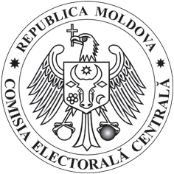 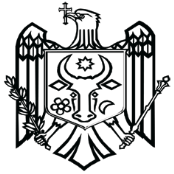 